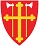 Referat Møtetid:	1.-5. okt 2018.Møtested:	e-postMøtte: Leder 		Svend-Kristian Martinsen Nestleder 		Sigrid Hjørnegård Medlem		Asbjørn Rønning	Medlem 		Inger-Lise Norseth Stubberud 1.varamedlem 	Alexander Krohg Plur Prest 			Jan Kay Krystad Kopi til: Sekr./kass.		Linda Janson-Haddal2.varamedlem 		Åse Laila Lundemo Snåre 3.varamedlem 		Geir Anders Tutturen 4.varamedlem 		Hans Gåvim Aschim Kantor	 		Anne-Christine Pittet Grolid Kateket 		Jenny Marie Aagedal Diakon 			Atle Eikeland Kirkeverge 		Kristine Thorstvedt Menighetsbladet 	Arve SkutlabergSak 2018-23 	Tilsetting av Kapellan/Barne- og Ungdomsprest i Søndre Folle Prosti med særskilt tjenestested Kroer og Ås sokn.Uttalelse fra Kroer MenighetsrådFølgende har søkt på stillingen:Ingrid Ulvestad ØygardJohanne Gram-Nilsen  Elise GilleboSophie PankninKroer Menighetsråd har hatt saken (sak 2018-23) oppe til elektronisk avstemning via epost. Samtlige medlemmer:Svend-Kristian Martinsen, lederSigrid Hjørnegård, nestlederAsbjørn Rønning, medlemInger-Lise Nordseth Stubberud, medlemJan-Kay Krystad (sokneprest), medlemhar stemt for følgende innstilling (i prioritert rekkefølge):Ingrid Ulvestad Øygard (søker nr. 1)Sophie Panknin (søker nr. 4)Innstillingen er sendt på e-post til prost Hege Fagermoen i Søndre Follo